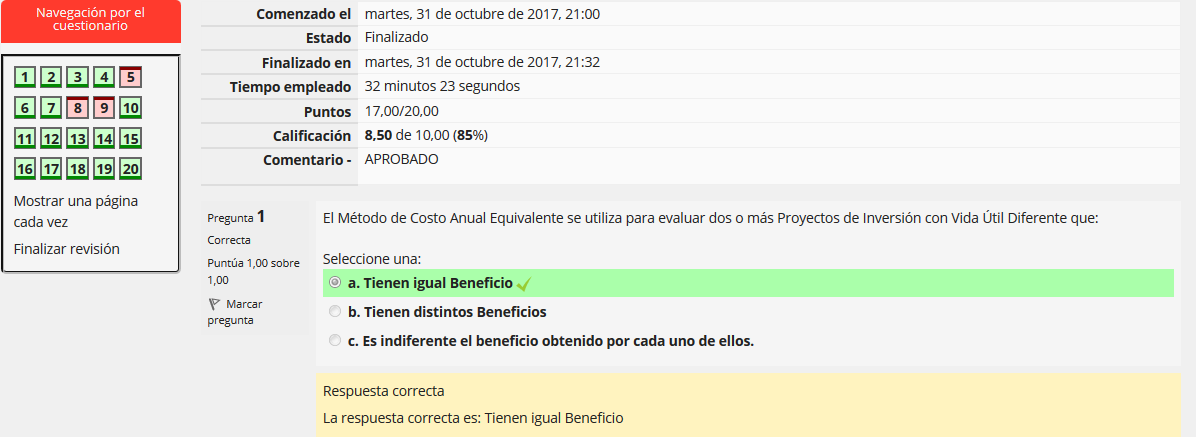 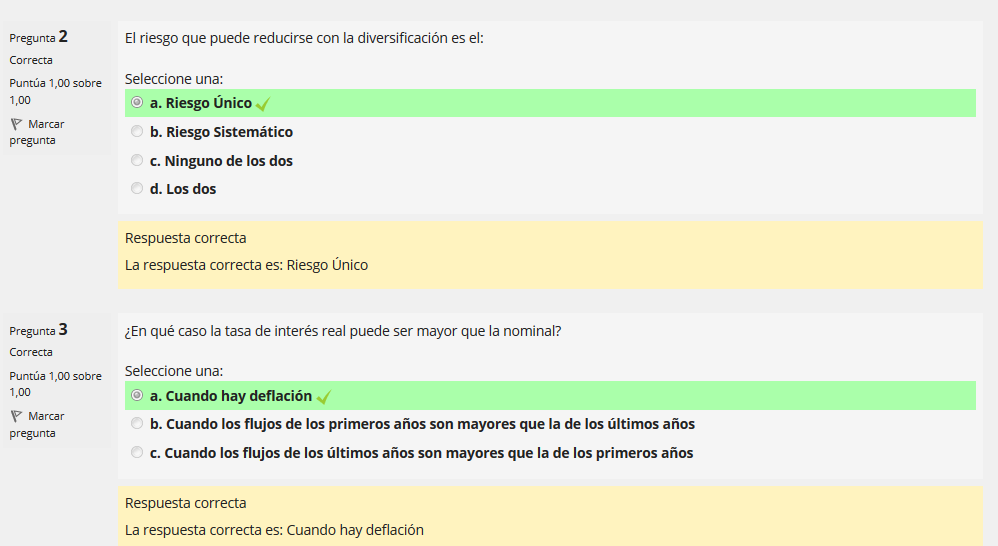 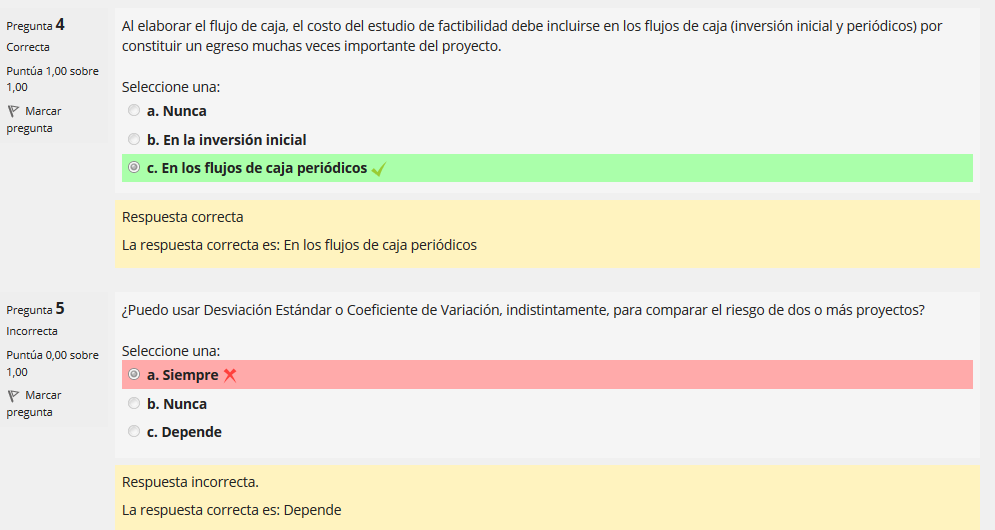 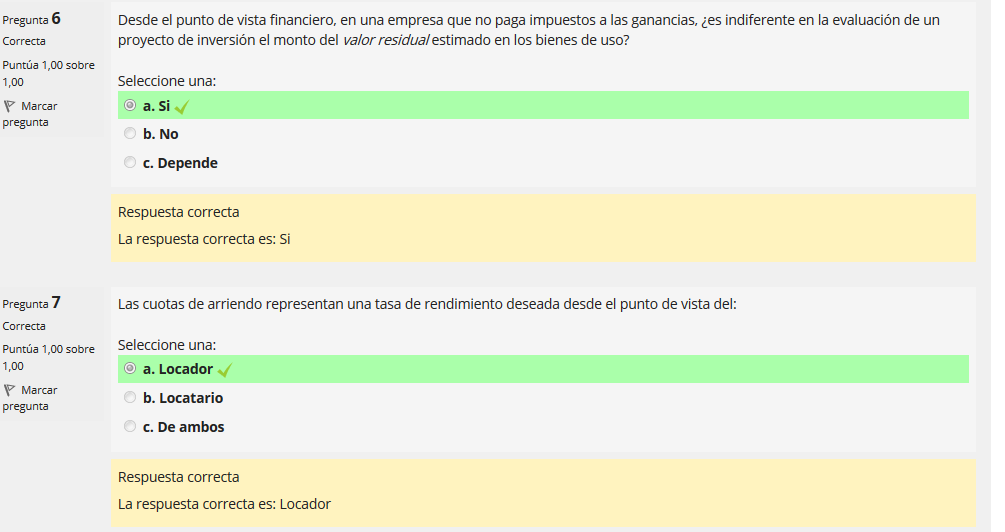 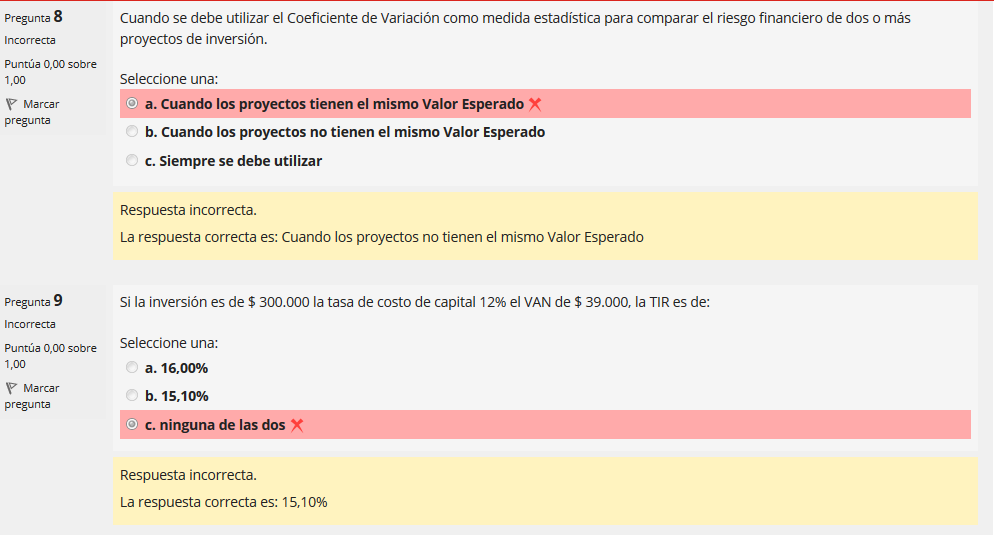 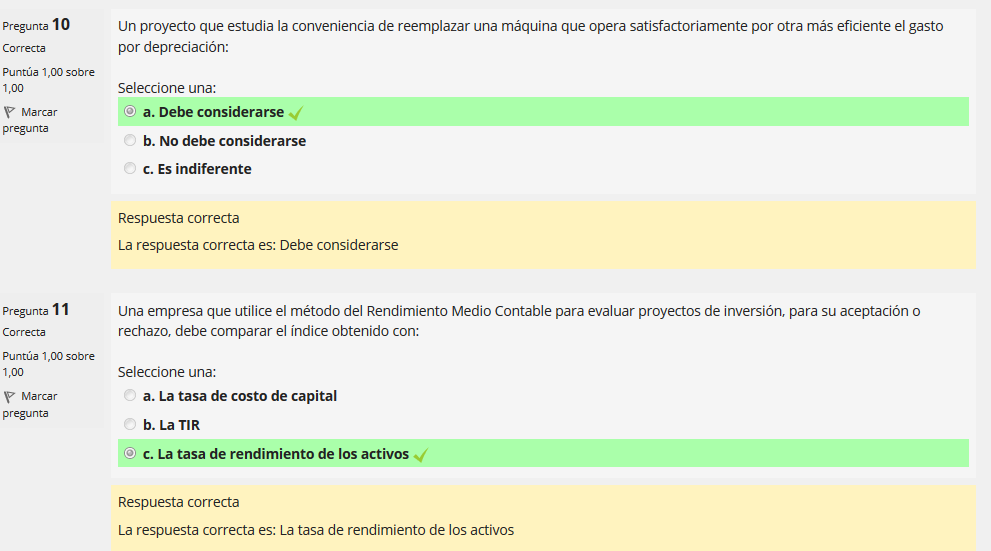 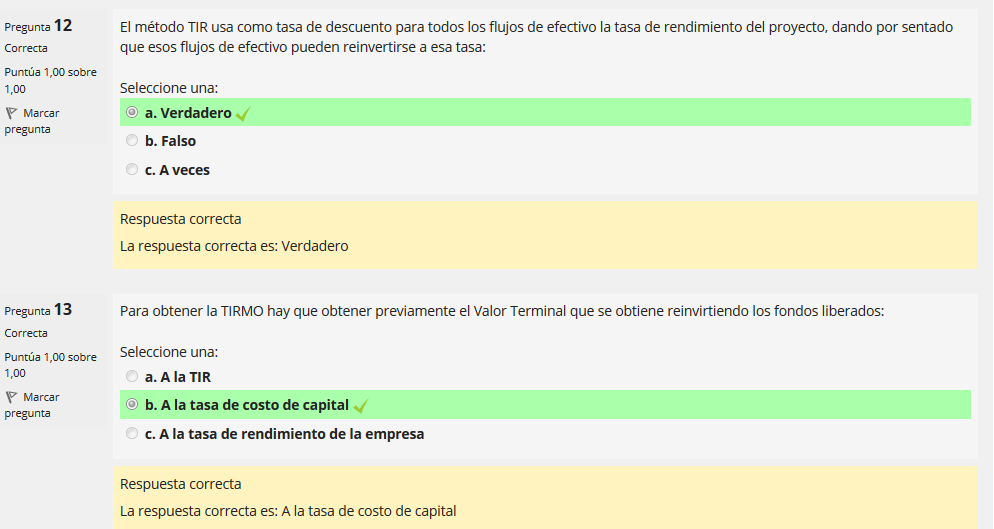 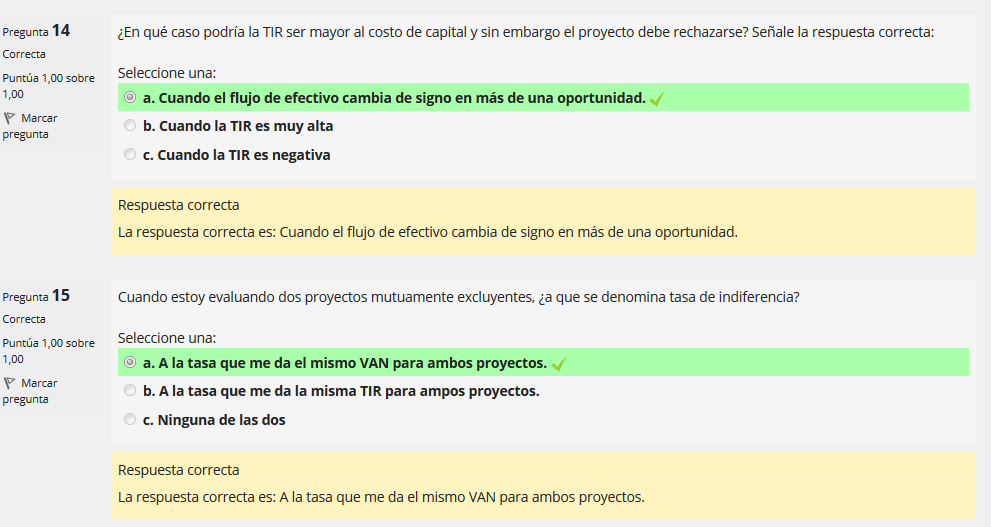 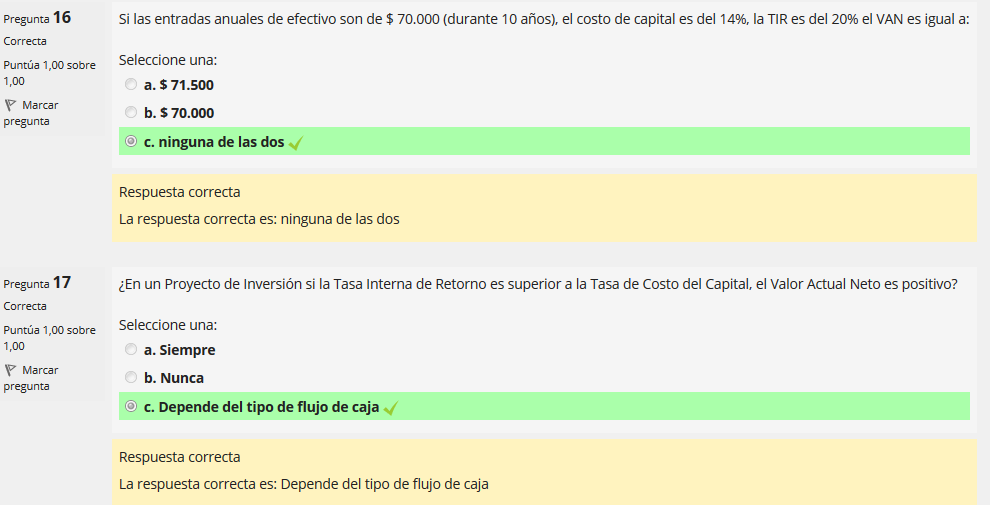 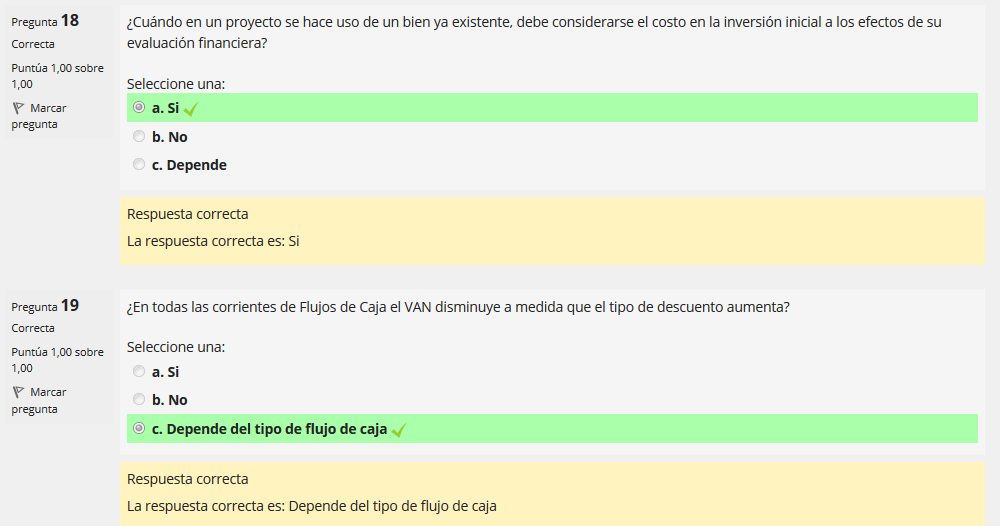 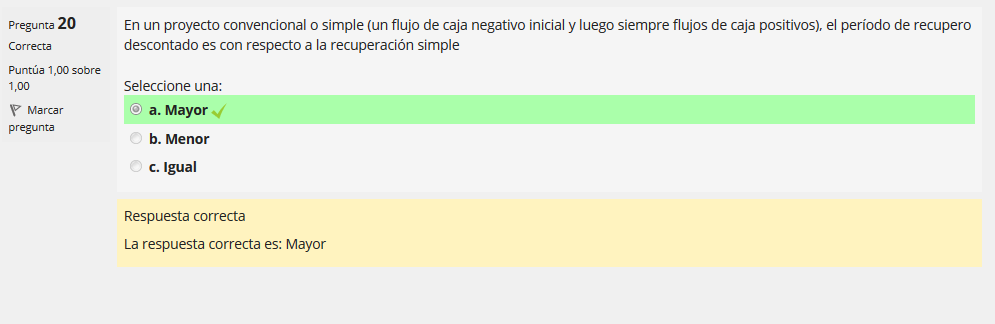 Final del formulario